KIHTIPOTILAAN RUOKAVALIO Kihti on aineenvaihdunnan sairaus, jossa elimistön virtsahappopitoisuus on lisääntynyt. Virtsahappoa saattaa muodostua elimistössä liikaa tai sen poistuminen   ei toimi kunnolla.Liika virtsahappo voi kiteytyä nivelonteloihin, munuaisiin ja alempiin virtsateihin tai ihonalaiseen kudokseen. Nivelonteloihin syntyneet kiteet aiheuttavat äkillisen niveltulehduksen ja seurauksena on kihtikohtaus. Kihti johtuu usein nesteenpoistolääkityksestä, joka estää virtsahapon poistumista. Myös elintavat ja ruokailutottumukset vaikuttavat kihdin syntyyn. Virtsahappo on puriiniaineiden aineenvaihdunnan lopputuote. Puriiniaineita saadaan ruoasta ja elimistö tuottaa niitä myös itse. Ruokavalio on hyvin tehokas kihdin hoitokeino, jolla kihti saadaan usein oireettomaksi. RUOKAVALION PERIAATTEET Rajoita puriiniaineiden saantiRuokavalion tarkoituksena on vähentää puriiniaineiden saantia ja alentaa veren virtsahappopitoisuutta. Kun ruokavalio koostetaan tämän ohjeen mukaisesti, niin puriiniaineiden saanti vähenee ja kihti saadaan usein oireettomaksi. Kihtipotilaan ruokavalio koostetaan pääasiassa vähän puriineja sisältävistä ruoka-aineista. Kohtalaisesti puriineja sisältäviä ruoka-aineita käytetään vain vähän ja runsaasti puriineja sisältäviä ruoka-aineita vältetään kokonaan. Ruoka-aineiden puriinipitoisuuden lisäksi huomioidaan ruoka-aineiden käyttömäärät. Liha, kana ja kala sisältävät kohtalaisesti puriineja, mutta niitä saatetaan syödä kerralla  hyvinkin runsaasti, jolloin puriineja  voi saada haitallisia määriä. Lihan, kanan ja kalan käyttö kannattaakin rajoittaa noin 80 g-100 grammaan päivässä (esimerkiksi neljä pientä lihapullaa tai puolikas kanankoipi). Siipikarjan ja kalan nahan  sekä sisäelinten  käyttöä vältetään kokonaan. Leivinhiivalla kohotettua leipää saa syödä. Leivonnassa käytettävä  hiivamäärä on niin pieni, että sillä ei ole puriinien saannin kannalta merkitystä. RUOKA-AINEIDEN VALINTA RUNSAASTI PURIINEJA SISÄLTÄVIÄ RUOKA-AINEITA Vältetään kokonaanKOHTALAISESTI PURIINEJA SISÄLTÄVIÄ RUOKA-AINEITASyödään rajoitetusti (korkeintaan 100 grammaa päivässä) ja jaetaan usealle aterialle päivän mittaan VÄHÄN PURIINEJA SISÄLTÄVIÄ RUOKA-AINEITASyödään vapaasti JUOTAVAA RUNSAASTIRunsas juominen lisää virtsahapon erittymistä. Nestettä tulisi nauttia 2-3 litraa päivässä. Vesi, kivennäisvesi ja laimeat mehut sekä vähärasvaiset ruokajuomat ovat sopivia. Jos sairastaa sydämen tai munuaisten vajaatoimintaa, runsaasta nesteen saannista on neuvoteltava lääkärin kanssa. JOS PAINOA ON LIIKAA Maltillinen laihduttaminen ja runsaasti puriineja sisältävien  ruoka-aineiden välttäminen riittävät usein kohdin hoidoksi ilman lääkehoitoa. Turvallinen laihtumisnopeus on 0,5-1 kg viikossa. Tätä nopeampi painonpudotus lisää veren virtsahappopitoisuutta ja vaarana on äkillinen kihtikohtaus. Samasta syystä täydellinen paasto tai laihdutusvalmisteilla laihduttaminen ei sovi kihtipotilaalle.Kevyeen ruokavalioon kuuluvat viljavalmisteet, peruna, vähäinen rasvan käyttö sekä vähärasvaiset maito- ja lihavalmisteet. Kasviksia, hedelmiä ja marjoja syödään runsaasti, sillä niissä on paljon vettä ja vain vähän energiaa. Lisäksi kasvikset, hedelmät ka marjat lisäävät virtsan emäksisyyttä, mikä vähentää virtsatiekivien vaaraa. Ruoka-annoksia pienennetään, mutta syödään kuitenkin monipuolisesti ja säännöllisesti. Liian pitkät ateriavälit houkuttelevat helposti turhiin välipaloihin. ALKOHOLIA VAIN VÄHÄNAlkoholin runsas käyttö on kihtipotilaalle haitallista, sillä se lisää virtsahapon muodostumista ja estää sen poistumisen elimistöstä. Olut sisältää vielä niin runsaasti puriiniaineita, että sitä ei kannata juoda lainkaan. Pieni määrä alkoholia, esimerkiksi lasillinen viiniä aterian yhteydessä ei kuitenkaan vaikuta olennaisesti virtsahapon aineenvaihduntaan. Yksilölliset erot alkoholin vaikutuksessa ovat suuria, joten jokaisen kannattaa kuunnella elimistöään. 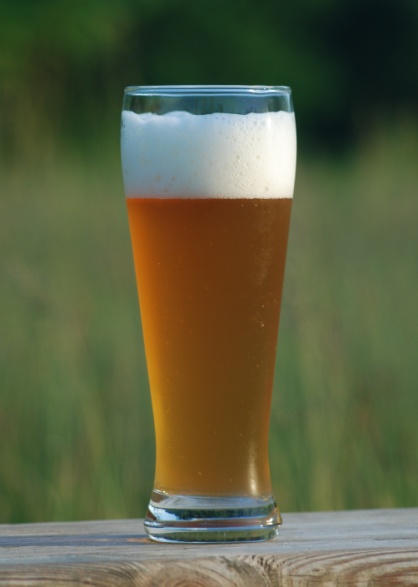 Kuva  olut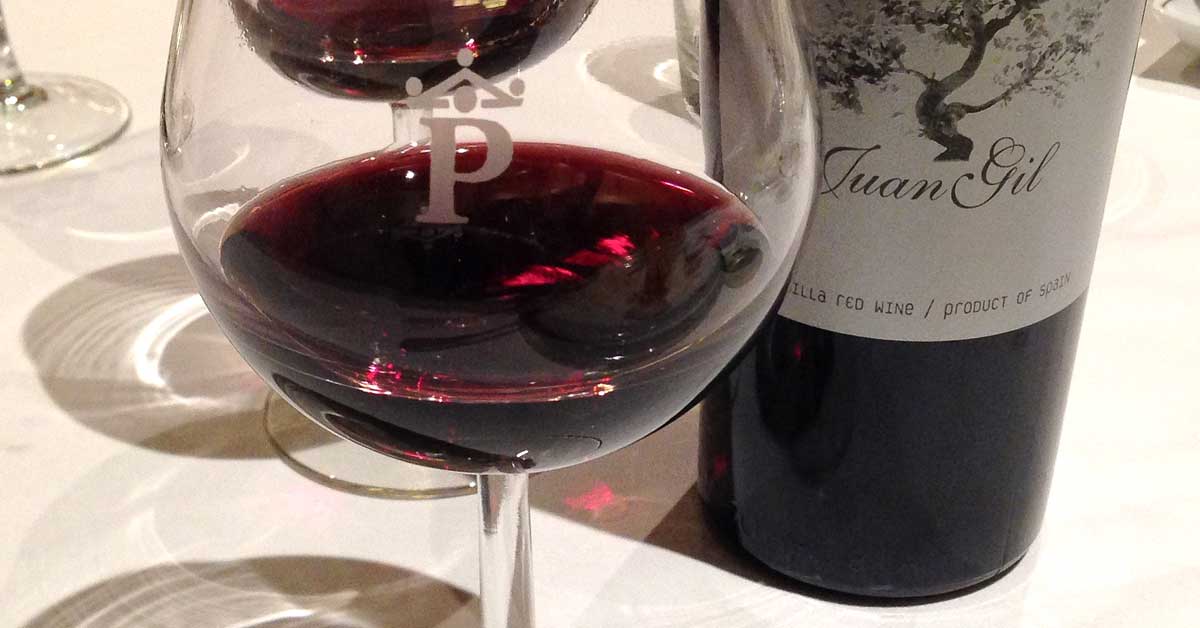 Kuva  viinilasillinenSUOSI NÄITÄ HYVÄN ATERIAN KOKOAMINEN 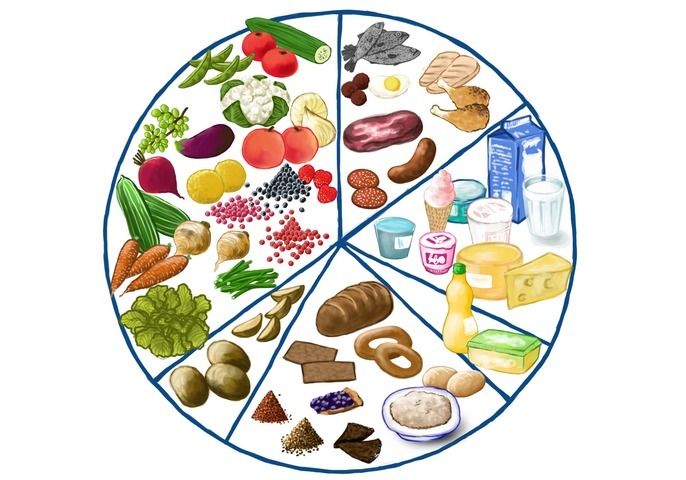 Kuva  ruokaympyräsisäelimet, kuten maksa, munuainen ja kateenkorvapienet kalat tuoreena ja säilykkeenä, kuten anjovis, muikku, silakka ja sillierityisesti kalan nahka, esimerkiksi silakan ja kirjolohen nahkasiipikarjan nahka, esimerkiksi broilerin nahkaleivinhiiva ja hiivavalmisteet (hiivalla kohotettua leipää saa syödäkala, pienimunainen mäti (mm. silakan ja muikun mäti), äyriäisetliha, lihavalmisteetkuivatut pavut, linssit, herneet, soijapapu ja soijavalmisteet, sienetviljatuotteet (paitsi vehnäalkiot)maito, juusto ja muut maitovalmisteetmunat, rasva ja sokerihedelmätuseimmat kasvikset, perunatkahvi, tee, kaakao ja mausteetisomunainen mäti (esimerkiksi kaviaari) Vihannekset ja juureksetrunsaasti tuoreena, raasteena, salaattina tai kypsennettynäPerunakeitettynä, soseena tai uuniperunanaMarjat ja hedelmättuoreina, pakastettuina, vähäsokerisina mehuina, mehukeittoina tai puuroinaViljavalmisteettäysjyväleivät,- puurot ja vellit, riisi, makaroniMaitovalmisteetrasvattomat tai vähärasvaiset alle 1 % rasvaa sisältävät maidot, piimät, viilit ja jogurtitvähärasvaiset alle 20 % rasvaa sisältävät juustot, raejuusto ja rahkakasvirasva- ja maitojäätelö  Liha, kana, kala ja sisäelimetenintään 100 g vähärasvaista lihaa, kalaa, kanaa tai leikkelettä päivässä, mielellään useaan annokseen jaettunaMunamuutaman kerran viikossa Rasvakasviöljy, margariini, kevytlevitteet tai voi, vähän leivälle ja ruoanvalmistukseenJuomatvesi, laimennettu tuoremehu tai vähäsokerinen mehukotikalja, kivennäisvesi, yrttijuomat, light-juomat ja vähäkaloriset virvoitusjuomatkahvi ja tee Täytä puolet lautasesta kasviksilla, raasteilla salaateilla ja/tai keitetyillä kasviksilla.Täytä toinen neljännes perunalla, riisillä tai makaronillaTäytä viimeinen neljännes pienellä annoksella lihaa, kanaa tai kalaa Samaa voi soveltaa eväsruokailuun, kylmään lounassalaattiin tai keittoateriaan. Eväsruokailussa perunan tilalle voi ottaa leipää, lihan voi korvata vähärasvaisella juustolla, raejuustolla, jogurtilla tai viilillä. 